上海外国语大学2022学年秋季学期留学生新生报到须知（2022年7月20日 第一版）各位同学：欢迎大家来到上海外国语大学学习。由于目前新冠疫情仍在持续，受此影响仍有部分同学将不得不参加线上课程的学习，请大家仔细阅读以下内容，并按步骤办理入学手续。A.线上课程网络课程的学时、成绩和学分都将计入你的毕业成绩单，属于正式课程的一部分，你的学籍身份也会自9月起在大学进行注册。针对参加网络授课的同学，如果在规定日期前缴纳学费，那么各学院的教务办公室将在开课前，通过邮件告知上课方式和课程安排。如开课前一周还未收到课程通知。虹口校区本科同学请联系shangwaiguojiao@126.com松江校区本科及所有硕、博士同学请联系chentian@shisu.edu.cnB.线下课程时间安排：报到时间：上午8：30~11：00/下午13：30-16：00报到地点1）虹口校区：大连西路550号2号楼202室（高级翻译学院、国际文化交流学院下设专业；工商管理（MBA）、金融、国际商务、法律（非法学）、法律（法学）、中国学（英语授课硕士）2）松江校区：文翔路1550号3号楼119室（除虹口校区专业外的其他专业）报到所需文件护照入学通知书最终学历证书原件（硕、博士）最终学位证书原件（硕、博士）4.住宿1) 虹口校区：上外迎宾馆（虹口区西体育会路189号，电话021-35054500）。全额奖学金学生免付普通双人间住宿费（如需单人间，请向宿舍前台申请，并支付房费差额）。2) 松江校区：松江学生公寓 （松江区三新北路1800弄16号楼，电话021-37691006）。全额奖学金学生免付双人间住宿费（如需单人间，请向宿舍前台申请，并支付房费差额）。松江校区宿舍需自行准备被褥等床上用品，可自行携带，也可现场购买。※申请校内住宿的学生，请在到达校园后，先行前往宿舍办理入住，然后再办理报到手续。3) 住宿校外的同学，须在到达上海24小时内，前往住所附近派出所办理住宿登记手续。5．报到流程1）目前在中国境内的学生，请在8月15日前，微信填写问卷https://www.wjx.top/vm/mVKVlW5.aspx，或扫描二维码告知必要信息。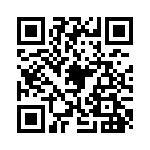 我们将根据你填写的信息，通过电子邮件发送入学通知书电子版。请打印保存，报到时提交。请在入校前14天起测量体温，并填写进校申请表（C表）, 于进校报到的前一天下午16：00前邮件发送至指定邮箱。另外请注意日常防护，开学前不要前往疫情中高风险地区。2）准备入境中国的学生，须在入境后接受7天的隔离，以及14天的健康观察。隔离开始后，请填写留学生入境信息登记表（B表），并发送至oisa@shisu.edu.cn。健康观察地点可以自己决定，如果需要预定上外宾馆，则费用为248元/天（含早餐），午餐、晚餐另外支付，均为30元。健康观察的第13天，请进行一次核酸检测。请在健康观察开始后每日起测量体温，并填写进校申请表（C表），于进校报到的前一天下午16：00前邮件发送至指定邮箱。3）入校申请发送地址：虹口校区：zhangxinyu@shisu.edu.cn松江校区：chentian@shisu.edu.cn6．保险费：根据中华人民共和国教育部的有关规定，凡在中国境内学习的留学生，必须购买来华人员综合保险后，方能办理报到注册手续。学生可于报到注册日前15天起登陆来华留学保险网站（http://www.lxbx.net）,在线购买中国平安保险公司所提供的来华留学生综合医疗保险（留学生800元方案）。也可于报到注册日当天，在报到处购买医疗保险。对于没有购买所要求的医疗保险者，学校将不予办理注册手续。C. 学费缴纳目前无法入境中国（未拿到我校入学通知书及签证表格）的同学，请在2022年8月15日前汇款至学校账户,并将汇款凭证用电子邮件发回。备注：a. 中国政府奖学金、上海市政府奖学金、国际中文教师奖学金学生免付学费。b. 如从中国境外汇款，请使用美元。c. 请在汇款附言栏标注申请编号。学费金额（一学年）：目前在中国大陆境内，以及已经拿到我校入学通知书及签证表格，确定9月可以到校报到的同学，可以选择汇款缴费，也可以报到时现场缴费。现场缴费可使用人民币现金或中国境内银行发行的银联储蓄卡。在缴纳学费后，如申请退学退费，需按照上海外国语大学相关规定执行，且因退款、汇款等产生的所有费用由学生本人承担。退费规定请点击http://www.oisa.shisu.edu.cn/index.php/index/newscontent/cid/39/id/297.htmlD. 补充说明   受疫情及防控政策影响，以上通知内容可能发生变化，请大家注意查看邮件并关注oisa.shisu.edu.cn的网页通知。如有不明之处，可以邮件咨询oisa@shisu.edu.cn。上海外国语大学留学生办公室2022年7月20日报到时间入住宿舍时间开课时间虹口校区本科8月29日-9月2日8月28日起9月5日汉语言进修9月6日-8日8月30日起9月12日松江校区本科9月15日9月13日起9月19日硕士、博士9月15日9月13日起9月19日Beneficiary Name: Shanghai International Studies UniversityA/C No.:1001274409026402334Bank:Industrial and Commercial Bank of China, Shanghai Shangwai Sub-BranchSwift Code:ICBKCNBJSHIBank Address:566 West Dalian Road, Shanghai, P. R. China专业人民币金额美元金额汉语言-本科220003385国际经济与贸易（汉语）-本科230003540汉语国际国教-本科230003540松江校区本科225003460英文授课硕士260004000汉语国际教育-硕士260004000翻译笔译-硕士300004615翻译口译-硕士400006155其余硕士专业230003540博士280004310